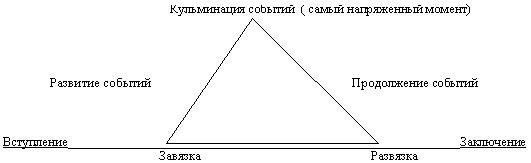 1. Вступление2. Завязка3. Развитие действия4. Кульминация5. Продолжение действия6. Развязка